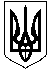 УКРАЇНА ЖИТОМИРСЬКА ОБЛАСТЬНОВОГРАД-ВОЛИНСЬКА МІСЬКА РАДАМІСЬКИЙ  ГОЛОВА РОЗПОРЯДЖЕННЯ
від 01.07.2020  № 119(о) Про проведення кінопоказупід відкритим небом       Керуючись частиною другою,  пунктами 19, 20 частини четвертої статті 42 Закону України «Про місцеве самоврядування в Україні», постановою Кабінету Міністрів України від 20.05.2020 року №392 «Про встановлення карантину з метою запобігання поширенню на території України гострої респіраторної хвороби COVID-19, спричиненої коронавірусом SARS-CoV-2» (зі змінами), рішенням міської ради від 27.02.2020 №864 «Про дострокове припинення повноважень Новоград-Волинського міського голови Весельського В.Л.», враховуючи розпорядження керівника робіт з ліквідації наслідків надзвичайної ситуації від 26.06.2020 №84 та з метою належної організації та проведення кінопоказу під відкритим небом:     1. Управлінню у справах сім’ї, молоді, фізичної культури та спорту міської ради (Циба Я.В.) 04.07.2020 годин з 21:00 години до 23:00 години забезпечити організацію проведення кінопоказу під відкритим небом на території Фортеці міста з дотриманням санітарно-епідеміологічних вимог.      2. Рекомендувати Новоград-Волинському відділу поліції ГУНП  в Житомирській області (Заровний М.П.) 04.07.2020 року з 21:00 години до 23:00 години забезпечити присутність наряду поліції на території Фортеці міста під час показу кінофільму.     3. Контроль за виконанням цього розпорядження покласти на заступника міського голови Гвозденко О.В.Тимчасово виконувач повноважень міського голови, секретар міської ради                                О.А. Пономаренко